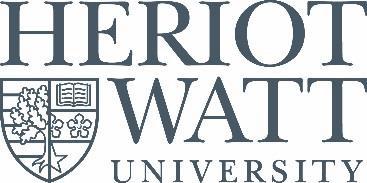 STUDENT COUNCIL 2018/2019*Position 		President 			i) Vice-President – Community 							ii) Vice-President – Well-beingA. Candidate DetailsB. Nomination DetailsProposerSeconder(s)I, the abovementioned, a registered student of Heriot-Watt University Malaysia (HWUM), hereby accept my candidacy for the position of * President / Vice President, HWUM Student Council 2018/2019. I will abide by the rules and regulations as set by the University for the nomination and election process. I understand that my nomination shall be disqualified in the case of providing false information and / or documentation.____________________________Name:Date:*Circle the applicable and attach a copy of Student ID of candidateNomination FormName                                               HWUM ID NoIC / Passport NoProgrammeYear of StudyNameHWUM IDProgrammeYear of StudySignatureNameHWUM IDProgrammeYear of StudySignature